Thursday 11.06.2020Fluent in Five24 ÷ 6 =96 ÷ 3 =109 = 53 + __0.8 + ___ = 1¼ of 88 = Times Table RockstarsSpend 10 minutes on TT Rockstars (ON SOUNDCHECK PLEASE!)Maths Task – Dividing 3-digit numbers by 1-digit numbers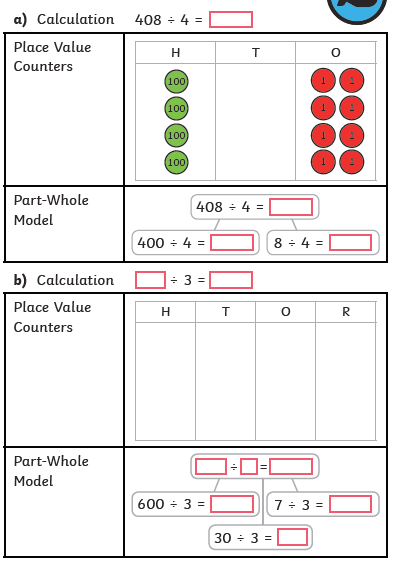 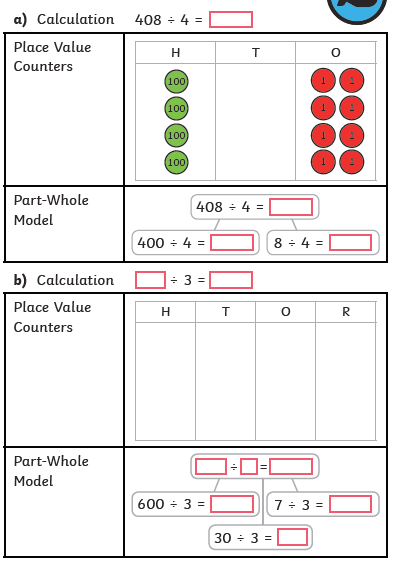 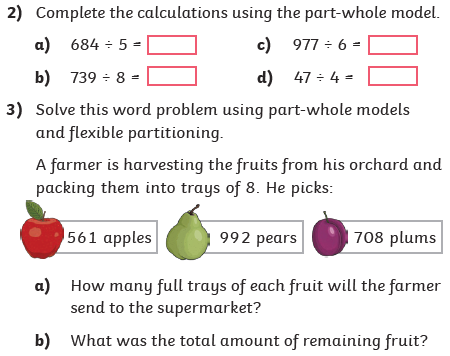 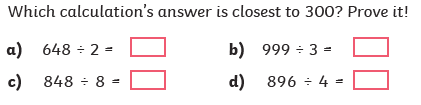 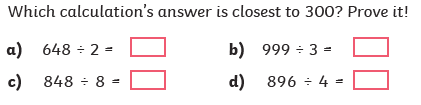 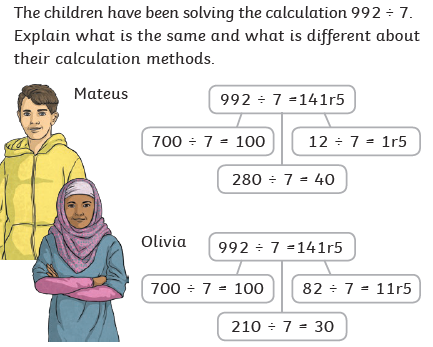 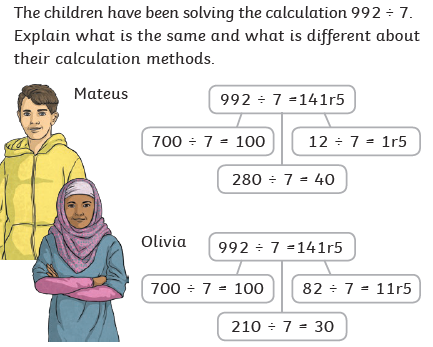 